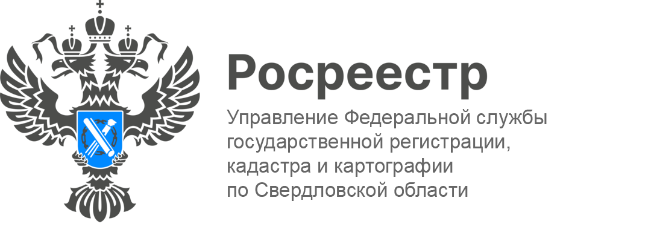 								ПРЕСС-РЕЛИЗВ Свердловской области выявлено более 3 тыс. гектар под индивидуальное жилищное строительствоПубличная кадастровая карта является общедоступным информационным сервисом, в котором содержатся сведения о границах объектов недвижимости, населенных пунктов, муниципальных образований, территориальных зон, зон с особыми условиями использования территорий, территорий объектов культурного наследия и иные сведения, внесенные в Единый государственный реестр недвижимости. Электронный ресурс оснащен слоем «Картографическая основа», отображающим объекты на цифровых ортофотопланах. С возможностями Публичной кадастровой карты можно ознакомиться в обучающем разделе «Справка».Для просмотра участков имеющих потенциал вовлечения в оборот для жилищного строительства на территории Свердловской области на сайте Публичной кадастровой карты необходимо выбрать раздел «Жилищное строительство», ввести в поисковую строку номер региона, двоеточие и звездочку. Карта покажет свободные участки и сведения о них. Обращение о желании использовать выбранную территорию можно отправить в Министерство по управлению государственным имуществом Свердловской области (МУГИСО), просто нажав на ссылку «Подать обращение».В рамках проекта Росреестра «Земля для стройки» на территории Свердловской области выявлены земли, имеющие потенциал вовлечения под жилищное строительство - под многоквартирные дома площадью 1440,4 га и под индивидуальное жилищное строительство – 3072,5 га. В рамках проведенной работы для целей строительства уже используется 28,5 га, в том числе за счет реализуемых органами государственной власти и местного самоуправления Свердловской области проектов комплексного развития территорий.Контакты для СМИПресс-служба Управления Росреестра по Свердловской области +7 343 375 40 81 press66_rosreestr@mail.ruwww.rosreestr.gov.ru620062, г. Екатеринбург, ул. Генеральская, 6 а.